              Ansøgningsskema til FSK-uddannelsesstøtte 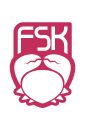 Uddannelsesstøtten udbetales til din Nemkonto, og der skal efterfølgende indsendes dokumentation for afholdte udgifter (ellers bliver uddannelsesstøtten betragtet som skattepligtig indtægt).Ansøgningen skal være individuel og skal indeholde:Dokumentation for tjenestefrihed eller anden form for frihed til konferencen/kurset fra nærmeste lederAlle punkter i skemaet skal udfyldes, for at ansøgningen kan behandles af FSK’s bestyrelse. Ansøgningen vil blive behandlet løbende.Skemaet sendes som vedhæftet scannet fil til: Carsten Gregersen: carsten.fsk@gmail.com NavnPrivat adresseE-mail ArbejdsstedStillingMedlemsnummer i DSRHvilket fagligt selskab er du medlem af?Søger økonomisk støtte tilKurset/konferences navn og dato for afholdelseHvor afholdes konferencen (land, by)Kursusafgift, kr.Har du søgt eller fået bevilget støtte fra andre steder? Hvis ja, angiv fra hvem og beløbet. Dokumentation vedlagt (Program, dokumentation for evt. optaget abstrakt, bevilget tjenestefrihed fra arbejdsgiver)Begrundelse for deltagelse